Flexible Workforce Development Fund (FWDF) Phase 2 SMEs - 2020-21Application FormSME eligibility information  (ALL FIELDS ARE MANDATORY where applicable)SME eligibility information  (ALL FIELDS ARE MANDATORY where applicable)SME eligibility information  (ALL FIELDS ARE MANDATORY where applicable)SME eligibility information  (ALL FIELDS ARE MANDATORY where applicable)SME eligibility information  (ALL FIELDS ARE MANDATORY where applicable)SME eligibility information  (ALL FIELDS ARE MANDATORY where applicable)SME eligibility information  (ALL FIELDS ARE MANDATORY where applicable)SME eligibility information  (ALL FIELDS ARE MANDATORY where applicable)SME eligibility information  (ALL FIELDS ARE MANDATORY where applicable)SME eligibility information  (ALL FIELDS ARE MANDATORY where applicable)Name of employer      Company registration number (where applicable)Number of employeesSole proprietor/PartnershipOCompanyO(please tick)Non-profit making bodyOOperate across Scotland? *Please circleYES/NO*YES/NO*YES/NO*YES/NO*YES/NO*YES/NO*Operate across more than one college region? (Please circle)YES/NO*YES/NO*AddressCompany websitePostcodeTelephone numberContact personEmail addressDemonstrate proof of SME statusDemonstrate proof of SME statusDocumentation used as proof of eligibility, supplemented with a signed copyDocumentation used as proof of eligibility, supplemented with a signed copyBUSINESS SKILLS GAP AND TRAININGBUSINESS SKILLS GAP AND TRAININGBUSINESS SKILLS GAP AND TRAININGBUSINESS SKILLS GAP AND TRAININGBUSINESS SKILLS GAP AND TRAININGBUSINESS SKILLS GAP AND TRAININGBUSINESS SKILLS GAP AND TRAININGBUSINESS SKILLS GAP AND TRAININGBUSINESS SKILLS GAP AND TRAININGBUSINESS SKILLS GAP AND TRAININGDoes your organisation require a skills gap analysis?Does your organisation require a skills gap analysis?Does your organisation require a skills gap analysis?O YesONoNoNoNoDo you have a current skills gap analysis?Do you have a current skills gap analysis?Do you have a current skills gap analysis?O YesONoNoNoNoWhat needs have been identified?  Including assessing priority groups such as women, disabled and black and ethnic minority employeesWhat needs have been identified?  Including assessing priority groups such as women, disabled and black and ethnic minority employeesWhat needs have been identified?  Including assessing priority groups such as women, disabled and black and ethnic minority employeesWhat needs have been identified?  Including assessing priority groups such as women, disabled and black and ethnic minority employeesWhat needs have been identified?  Including assessing priority groups such as women, disabled and black and ethnic minority employeesWhat needs have been identified?  Including assessing priority groups such as women, disabled and black and ethnic minority employeesWhat needs have been identified?  Including assessing priority groups such as women, disabled and black and ethnic minority employeesWhat needs have been identified?  Including assessing priority groups such as women, disabled and black and ethnic minority employeesWhat needs have been identified?  Including assessing priority groups such as women, disabled and black and ethnic minority employeesWhat needs have been identified?  Including assessing priority groups such as women, disabled and black and ethnic minority employeesWhat training has been identified to meet the skills gap analysis?What training has been identified to meet the skills gap analysis?What training has been identified to meet the skills gap analysis?What training has been identified to meet the skills gap analysis?What training has been identified to meet the skills gap analysis?What training has been identified to meet the skills gap analysis?What training has been identified to meet the skills gap analysis?What training has been identified to meet the skills gap analysis?What training has been identified to meet the skills gap analysis?What training has been identified to meet the skills gap analysis?What are the intended goals/outcomes of this training? What are the intended goals/outcomes of this training? What are the intended goals/outcomes of this training? What are the intended goals/outcomes of this training? What are the intended goals/outcomes of this training? What are the intended goals/outcomes of this training? What are the intended goals/outcomes of this training? What are the intended goals/outcomes of this training? What are the intended goals/outcomes of this training? What are the intended goals/outcomes of this training? How many employees will benefit from the training? How many employees will benefit from the training? How many employees will benefit from the training? How many employees will benefit from the training? How many employees will benefit from the training? How many employees will benefit from the training? How many employees will benefit from the training? How many employees will benefit from the training? How many employees will benefit from the training? How many employees will benefit from the training? What consideration have you made as an employer to support staff with protected characteristics (as listed in section 4 of the Equality Act 2010) or from other priority groups (as set out in the Fund guidance) to gain access to training through the Fund?What consideration have you made as an employer to support staff with protected characteristics (as listed in section 4 of the Equality Act 2010) or from other priority groups (as set out in the Fund guidance) to gain access to training through the Fund?What consideration have you made as an employer to support staff with protected characteristics (as listed in section 4 of the Equality Act 2010) or from other priority groups (as set out in the Fund guidance) to gain access to training through the Fund?What consideration have you made as an employer to support staff with protected characteristics (as listed in section 4 of the Equality Act 2010) or from other priority groups (as set out in the Fund guidance) to gain access to training through the Fund?What consideration have you made as an employer to support staff with protected characteristics (as listed in section 4 of the Equality Act 2010) or from other priority groups (as set out in the Fund guidance) to gain access to training through the Fund?What consideration have you made as an employer to support staff with protected characteristics (as listed in section 4 of the Equality Act 2010) or from other priority groups (as set out in the Fund guidance) to gain access to training through the Fund?What consideration have you made as an employer to support staff with protected characteristics (as listed in section 4 of the Equality Act 2010) or from other priority groups (as set out in the Fund guidance) to gain access to training through the Fund?What consideration have you made as an employer to support staff with protected characteristics (as listed in section 4 of the Equality Act 2010) or from other priority groups (as set out in the Fund guidance) to gain access to training through the Fund?What consideration have you made as an employer to support staff with protected characteristics (as listed in section 4 of the Equality Act 2010) or from other priority groups (as set out in the Fund guidance) to gain access to training through the Fund?What consideration have you made as an employer to support staff with protected characteristics (as listed in section 4 of the Equality Act 2010) or from other priority groups (as set out in the Fund guidance) to gain access to training through the Fund?What is the expected impact of this training on employees/employer? Has COVID-19 had an impact on your productivity and will this training help?  Specifically, what anticipated impact will this training have on productivity? What is the expected impact of this training on employees/employer? Has COVID-19 had an impact on your productivity and will this training help?  Specifically, what anticipated impact will this training have on productivity? What is the expected impact of this training on employees/employer? Has COVID-19 had an impact on your productivity and will this training help?  Specifically, what anticipated impact will this training have on productivity? What is the expected impact of this training on employees/employer? Has COVID-19 had an impact on your productivity and will this training help?  Specifically, what anticipated impact will this training have on productivity? What is the expected impact of this training on employees/employer? Has COVID-19 had an impact on your productivity and will this training help?  Specifically, what anticipated impact will this training have on productivity? What is the expected impact of this training on employees/employer? Has COVID-19 had an impact on your productivity and will this training help?  Specifically, what anticipated impact will this training have on productivity? What is the expected impact of this training on employees/employer? Has COVID-19 had an impact on your productivity and will this training help?  Specifically, what anticipated impact will this training have on productivity? What is the expected impact of this training on employees/employer? Has COVID-19 had an impact on your productivity and will this training help?  Specifically, what anticipated impact will this training have on productivity? What is the expected impact of this training on employees/employer? Has COVID-19 had an impact on your productivity and will this training help?  Specifically, what anticipated impact will this training have on productivity? What is the expected impact of this training on employees/employer? Has COVID-19 had an impact on your productivity and will this training help?  Specifically, what anticipated impact will this training have on productivity? How will this impact be evident?How will this impact be evident?How will this impact be evident?How will this impact be evident?How will this impact be evident?How will this impact be evident?How will this impact be evident?How will this impact be evident?How will this impact be evident?How will this impact be evident?Summary of final training planSummary of final training planSummary of final training planSummary of final training planSummary of final training planSummary of final training planSummary of final training planSummary of final training planSummary of final training planSummary of final training planPlease provide a breakdown of the training costsPlease provide a breakdown of the training costsPlease provide a breakdown of the training costsPlease provide a breakdown of the training costsPlease provide a breakdown of the training costsPlease provide a breakdown of the training costsPlease provide a breakdown of the training costsPlease provide a breakdown of the training costsPlease provide a breakdown of the training costsPlease provide a breakdown of the training costsEmployer declaration I declare that I am authorised to sign this application and that this is the only application we have made to the 2020-21 FWDF*Print name:                                Signature:                                                                                                                                           Date (DD/MM/YY):* only one application either as Phase 1 Levy payer or Phase 2 SME and to only one training provider .College/The Open University in Scotland (delete as appropriate)Print name:Signature:                                                                                                                                           Date (DD/MM/YY):Date (DD/MM/YY):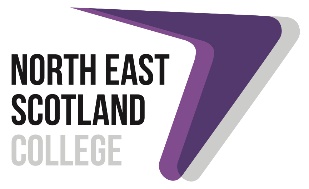 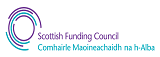 